TAREA 1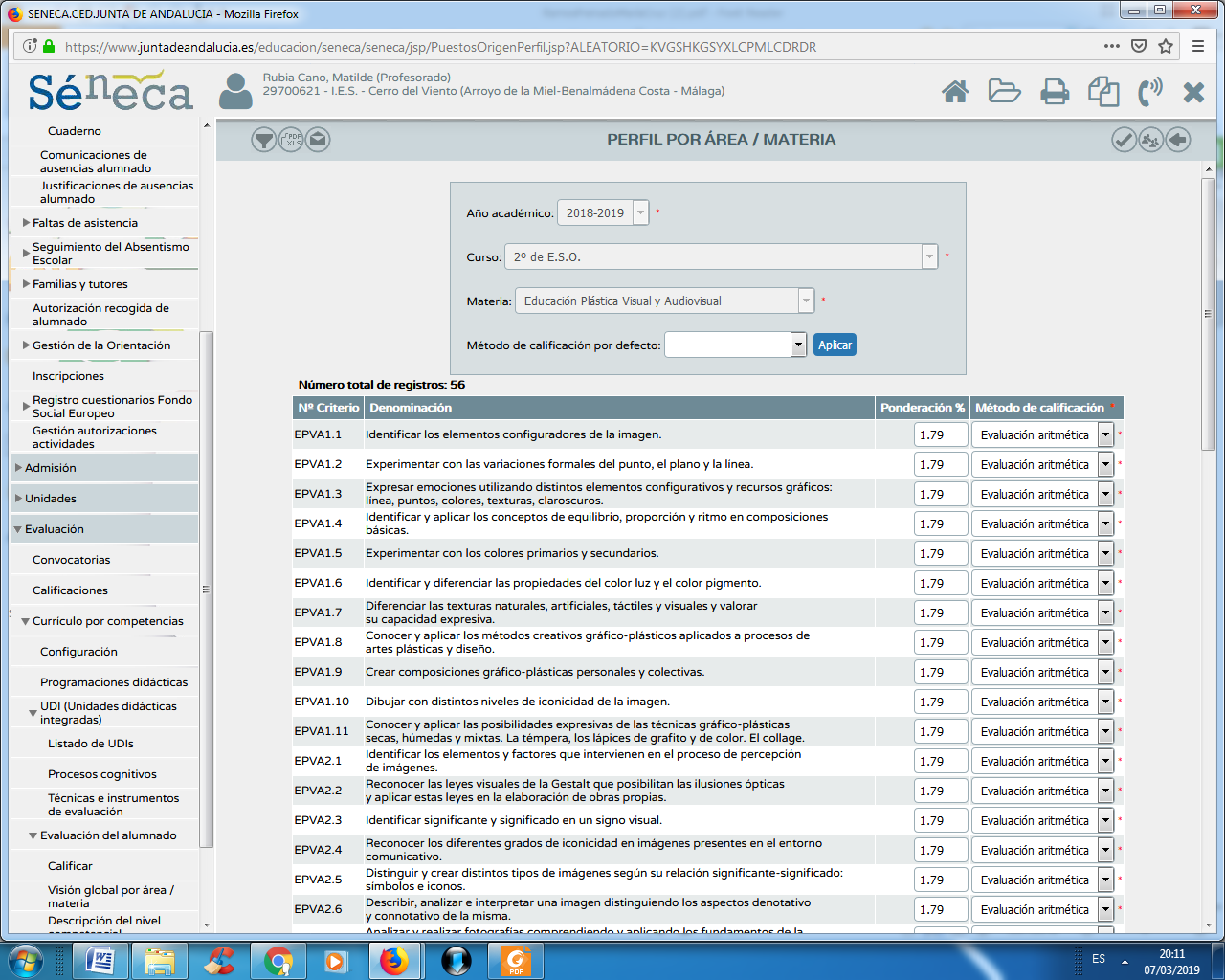 